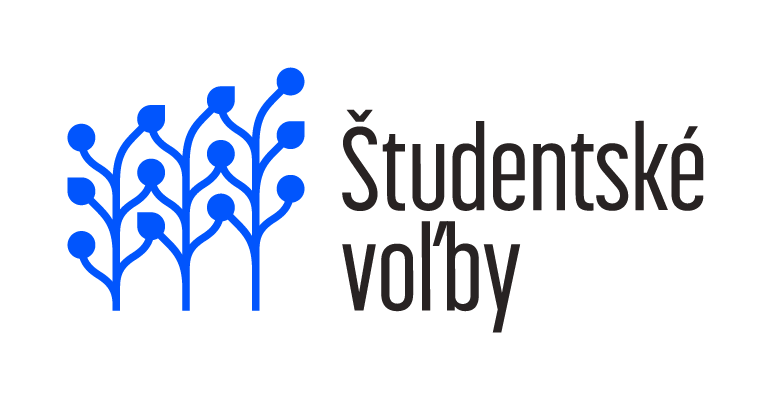 PRVÉ KOLO SIMULOVANÝCH ŠTUDENTSKÝCH PREZIDENTSKÝCH VOLIEBDátum: 15. februára 2019Miesto: Gymnázium Ivana Kupca HlohovecČas:        8:00 hod. – 10:40 hod.Volebná miestnosť:  odborná učebňa ANJ – 1.BVolebná  komisia:                                  Predseda:  JÁN CENTKO   - OKT, preds. Žiackej školskej rady                                 Členovia:    Ivan  Daniš  - 4.A                                                  Lukáš Lehocký  - 4.B                                                  Ivana Michalková - SPT                                                  Hana Karasová  - SXTVolič:    každý študent GIK Hlohovec, ktorý v deň volieb, t.j. 15.2.2019, dosiahol vek   15 rokovGarant: Mgr. Mária  Juristová, Žiacka školská rada (ŽŠR)Organizačné zabezpečenie: KVINTA - Dzurechová Laura, Geseová Lea, Janišová Dominika, Kopajová Lenka,  Masaryková Leah,                   Polačiková  Sára  (asistencia volebnej komisii, zabezpečenie plynulého chodu volebného                     aktu-harmonogram, úprava volebnej miestnosti pred a po voľbách...)Priebeh volieb sa bude riadiť harmonogramom!!!